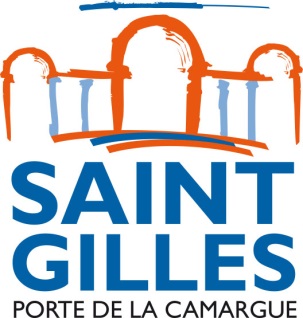 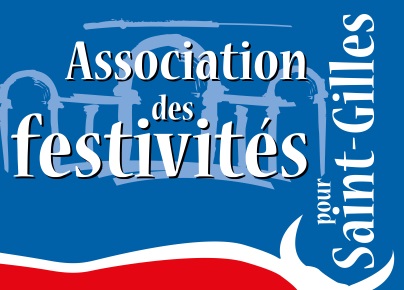 FERIA DE LA PECHE ET DE L'ABRICOTConcours d’affichesFORMULAIRE D’INSCRIPTION à retourner avant le jeudi 10 février 2022en Mairie – Service Communication ou à lucie.delprat@saint-gilles.frNom : …………………………………………………………………………………………………...Prénom : ……………………………………………………………………………………………….Adresse : ……………………………………………………………………………………………….……………………………………………………………………………………………………………Téléphone : ……………………………………………………………………………………………E-mail : …………………………………………………………………………………………………J’accepte les conditions du règlement :A ------------------------------------------------, le ------- /------- / ------ Signature précédée de la mention « Lu et approuvé » Organisation et informations :E-mail lucie.delprat@saint-gilles.fr Tél. : 04 34 39 58 09Règlement et fiche d'inscription disponibles surhttps://saint-gilles.fr/concours-affiches ou en Mairie (service Communication)